ПРИКАЗ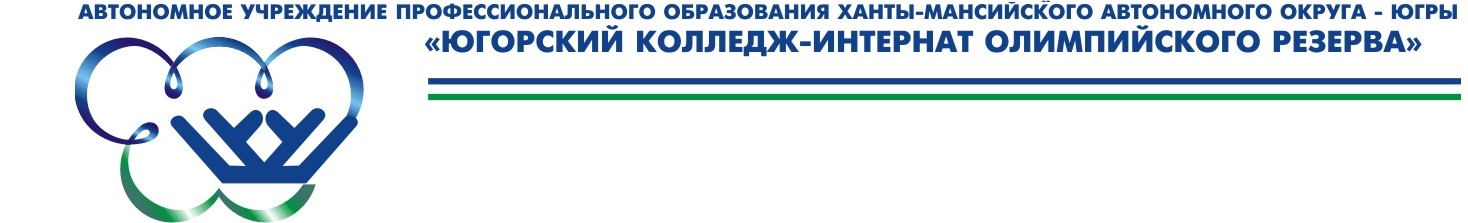 От «___01____» _____12_______2014__ г. № __487___-од О проведении итогового  сочинения  для обучающихся, осваивающих образовательные программы среднего  общего образования	В  соответствии  с  пунктом 9 Порядка  проведения  государственной  итоговой аттестации по  образовательным программам среднего  общего образования, утвержденного приказом  Министерства  образования и ауки  Российской Федерации от 26.12.2013 №1400 (с изменениями от 05.08.2014 №923), методическими  рекомендациями  по организации  и проведению итогового сочинения (письмо  Рособрнадзора от 01.10.2014 №02-651),  приказами  Департамента  образования и молодежной политики Ханты-Мансийского автономного округа-Югры от 28 ноября 2014  №№ 1509, 1510,1511, в целях  соблюдения условий допуска обучающихся к государственной  итоговой  аттестации  по образовательным программам среднего общего образования,  в целях  обеспечения  соответствующих  мероприятий по проведению  итогового  сочинения в образовательной организации 3 декабря 2014 года,ПРИКАЗЫВАЮ:Провести  итоговое сочинение  3 декабря 2014 года, 4 февраля  и 6 мая 2015 года.Определить время  начала итогового  сочинения 10.00 часов местного времени.Определить местом проведения  итогового сочинения кабинет № 128 вспомогательного блока ПРУ (ул. Студенческая, д.23).Методисту  учебно-методического отдела  Степановой Ж.О. обеспечить размещение  настоящего приказа  на официальном сайте  колледжа в день его подписания.Учебно-методическому отделу (О.В.Василенко, Л.В.Игумнова, Ж.О.Степанова), программисту  Титову А.И.  обеспечить  соблюдение  условий:конфедициальности и информационной  безопасности на всех этапах проведения итогового сочинения;технического регламента  проведения итогового сочинения;санитарно-гигиенических требований, требований  противопожарной безопасности  к местам проведения сочинения.Определить местом  печати и сканирования регистрационных  бланков и бланков  ответов обучающихся  3 декабря кабинет   №130  вспомогательного блока ПРУ  (ул.Студенческая, д.23).Внести изменения в расписание  учебных занятий  образовательной организации на 3 декабря 2014 года.Возложить ответственность  за обеспечение технического, информационно-методического и организационно-технологического  сопровождения проведения  итогового сочинения в соответствии с методическими рекомендациями Федеральной  службы  по надзору в сфере образования и науки    на учебно-методический отдел образовательной организации (Л.Н.Керимуллову).Директор								      В.В.МалышкинС приказом ознакомлены:Заместитель								    Л.Н.КеримулловаМетодист								   О.В.ВасиленкоМетодист								   Л.В.ИгумноваМетодист								   Ж.О.СтепановаПрограммист							    А.И.Титов